附件3：房山区教育委员会所属事业单位公开招聘专业技术人员考核确认二维码（需要钉钉软件进行扫描）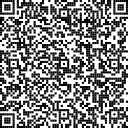 